Стандарт 66.3. Разработан и используется механизм для учета ожиданий студентов и ППС при планировании улучшения инфраструктуры, в результате руководство ОП/ОО своевременно реагирует и удовлетворяет потребности внутренних стейкхолдеров.  102-104 стрАнализ мониторинга опрос студентов и ППС .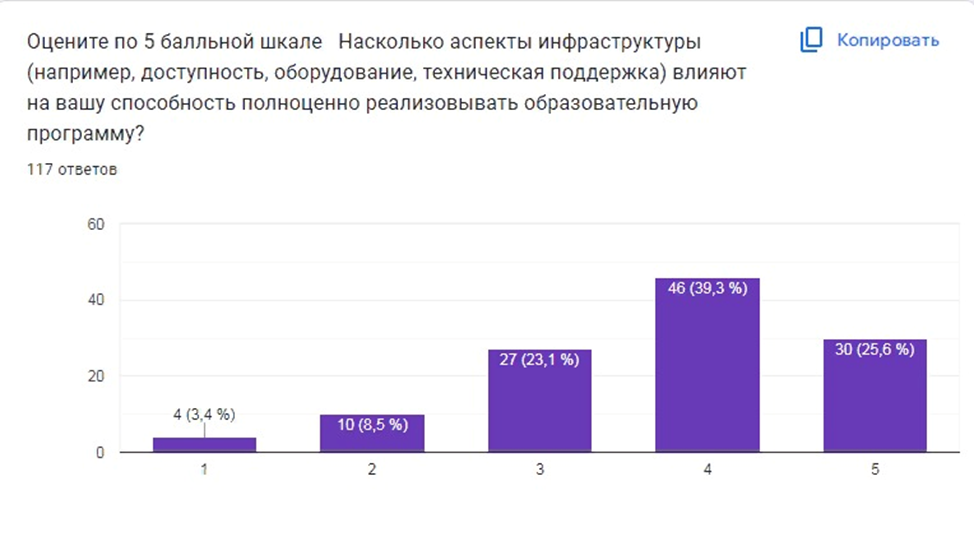 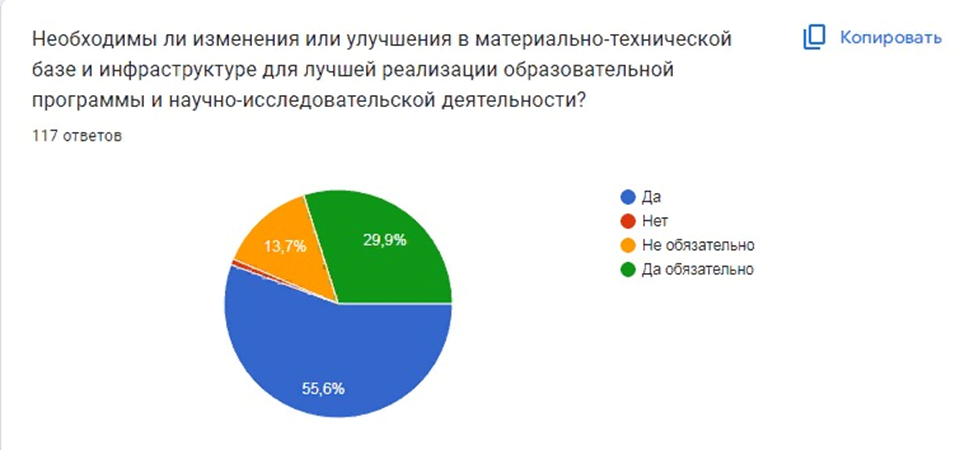 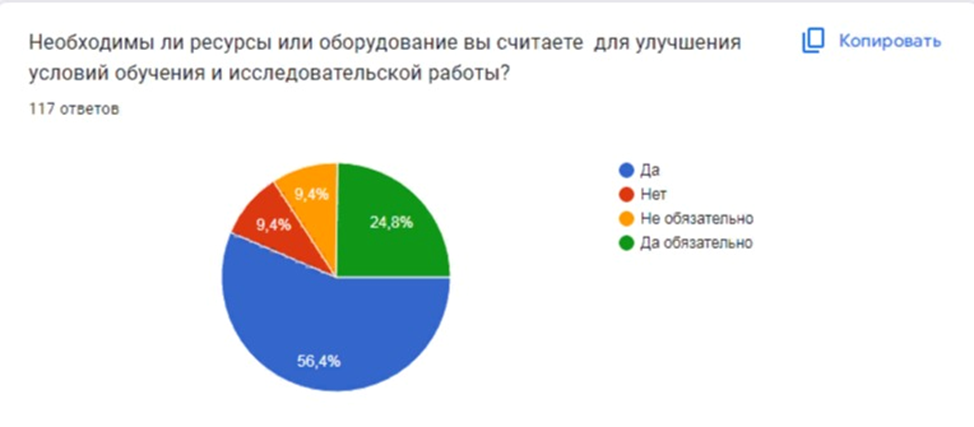 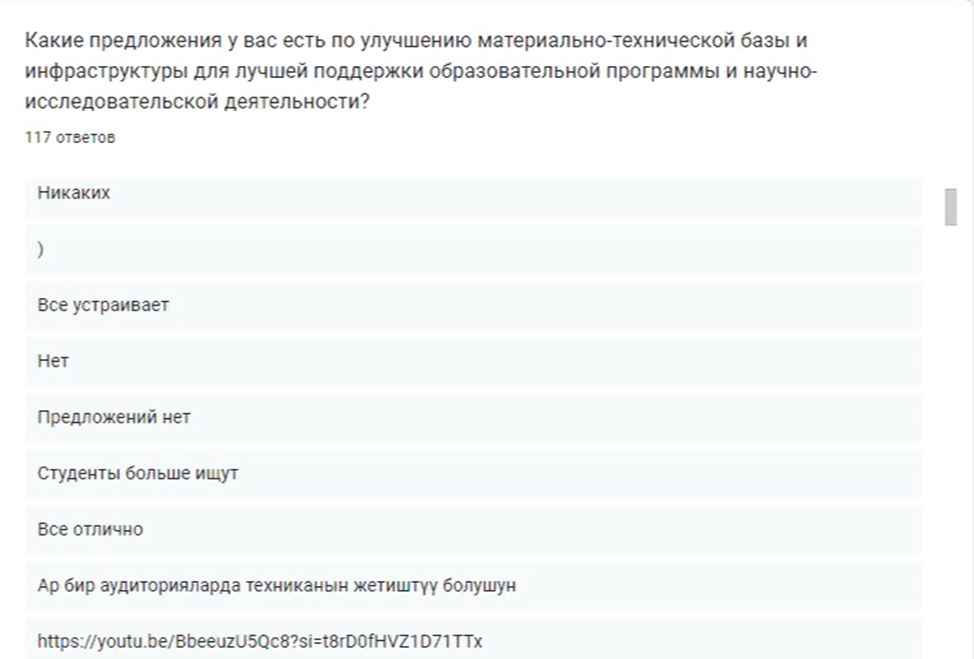 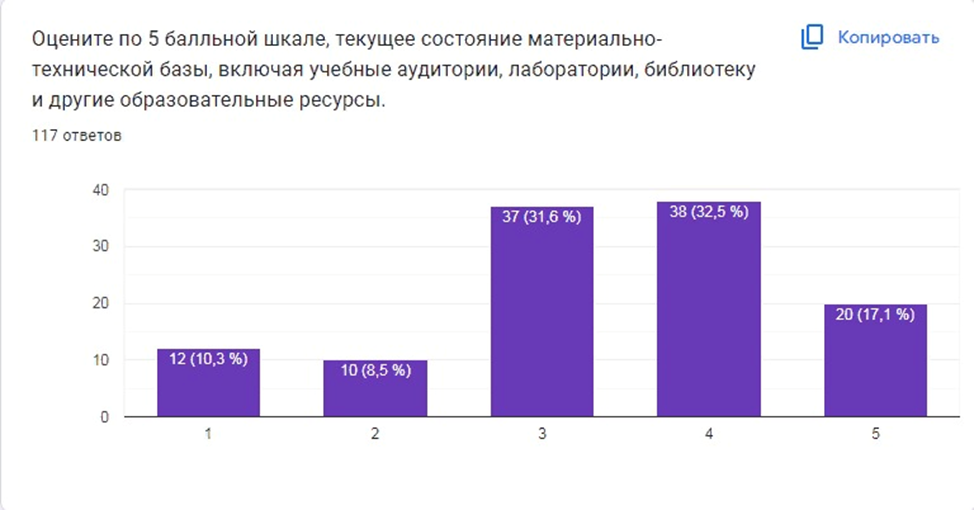 